                                                                      ІНДИВІДУАЛЬНИЙ ДОГОВІР №___________                                  повний варіантпідключення до мережі Інтернет за технологією PON	м. Харків						                                               «___»____________20__р.	Товариство з обмеженою відповідальністю «Радіо-лінк», яке зареєстроване в реєстрі операторів, провайдерів, телекомунікацій 16.02.2012р., згідно рішення №66 Національної комісії, що здійснює державне регулювання у сфері зв′язку та інформатизації, та яке є платником податку на прибуток на загальних підставах, платник ПДВ,  в особі Директора Солошенка Андрія Олександровича, що діє на підставі Статуту (далі за текстом - «Оператор»), з однієї сторони та 	Громадянин України _________________________________________________________________________________________,платник податку з доходів фізичних осіб, який діє на підставі повної цивільної дієздатності (далі за текстом – «Абонент»), з іншої сторони (в подальшому разом іменуються – «Сторони», а кожна окремо – «Сторона»), уклали цей договір про наступне:1.ЗНАЧЕННЯ ТЕРМІНІВ У ДОГОВОРІ	Технологія PON (Passive optical network, пасивна оптична мережа) – розподільна мережа доступу PON, основана на деревовидній волоконно-кабельній архітектурі з пасивними оптичними розгалуженнями на вузлах. Представляє економічний спосіб забезпечити широкополосну передачу інформації.	Публічний договір – договір, розміщений на офіційному сайті Оператора, в якому одна сторона – Оператор, взяв на себе відповідальність здійснювати продаж товарів, виконання робіт або надання послуг кожному, хто до нього звернеться, на однакових для всіх умовах.	Правила надання та отримання телекомунікаційних послуг (послуги доступу до мережі Інтернет) – правила, затверджені Директором Товариства з обмеженою відповідальністю «Радіо-лінк» (Оператором) 01.10.2018р. (розміщені на офіційному сайті Оператора).	Офіційний сайт Оператора – www.radiolink.com.ua.2.ПРЕДМЕТ ДОГОВОРУ	2.1. Оператор бере на себе зобов′язання здійснити підключення Абонента до мережі Інтернет за технологією PON на індивідуальних умовах, а Абонент зобов′язується прийняти надані послуги та оплачувати їх згідно умов, вказаних у цьому договорі.	2.2. Підключення відбувається на умовах пакету на підключення до мережі Інтернет – Cntract Link, за тарифним пакетом, який передбачає швидкість до 100 Мбіт/с з абонентською платою у розмірі 250 (двісті п'ятдесят) грн. 00 коп. на місяць2.3. Тарифний план (зазначений у п. 2.2) встановлюється, згідно з умовами цього Договору на 2 (два) календарних роки з моменту підписання цього Договору. Після спливу вказаного терміну, тарифний план може бути змінено (за бажанням Абонента) на будь-який інший, що буде діяти у момент такої зміни.3.ОБОВ′ЯЗКИ СТОРІН	3.1. Обов′язки Оператора:	3.1.1. Підключити Абонента до мережі Інтернет за технологією PON за адресою: ____________________________________________________________________________________________________________________.	3.1.2. Надавати Абоненту послуги на умовах цього договору, Правил надання та отримання телекомунікаційних послуг (послуги доступу до мережі Інтернет), Публічного договору,  та у відповідності з вимогами Закону України «Про телекомунікації», Правилами надання і отримання телекомунікаційних послуг, затверджених постановою Кабінету Міністрів України від 11.04.2012р. №295 та іншими нормативно-правовими актами України.	3.1.3. Надати у тимчасове безоплатне користування кінцеве обладнання, необхідне для підключення Абонента до мережі Інтернет та для надання йому послуг згідно умов цього договору. Обладнання передається Абоненту на увесь час дії цього договору на підставі Акту приймання-передачі, де вказується його повна специфікація, балансова вартість та технічний стан.	3.1.4. При зверненні Абонента стосовно неотримання послуги у контрольні строки, визначені Законом України «Про телекомунікації» №1280-IV від 18.11.2003р., усувати пошкодження.	3.2. Обов′язки Абонента:	3.2.1. Ознайомитися з умовами цього договору, Правилами надання та отримання телекомунікаційних послуг, Публічним договором. Додержуватися і виконувати їх вимоги та вимоги нормативно-правових актів у галузі телекомунікацій.	3.2.2. Своєчасно сплачувати отримані послуги у повному обсязі у відповідності з порядком розрахунків, передбачених цим договором.	3.2.3. Самостійно контролювати та підтримувати позитивний баланс свого Лицьового рахунку, своєчасно здійснювати необхідні авансові платежі у відповідності з діючими тарифними планами на момент оплати.	3.2.4. Забезпечити представникам Оператора вільний доступ до місця виконання робіт по підключенню чи проведенню ремонтно-відновлювальних робіт.	3.2.5. Взяти у тимчасове користування в Оператора кінцеве обладнання, забезпечити його належне зберігання та використовувати його тільки за призначенням.	3.2.6. У разі втрати (розкрадання) переданого у тимчасове користування обладнання, вжити заходів щодо відшкодування нестачі обладнання за цінами, що склалися на день відшкодування за мінусом фізичного зносу.	3.2.7. У разі припинення дії цього договору повернути обладнання протягом 7 (семи) календарних днів з моменту його припинення. Повернення обладнання оформлюється відповідним Актом приймання-передачі.	3.2.8. Повідомляти Оператора про відсутність надаваних послуг.	3.2.9. Не використовувати послугу для розповсюдження забороненої чи конфіденційної інформації, а також інформації, яка порушує право інтелектуальної власності. Вживати всіх необхідних заходів щодо безпеки інформації (нерозповсюдження спаму), яка передається через мережу Інтернет.	3.2.10. Використовувати послугу для власних потреб без права перепродажу послуг (надання) іншим особам.	3.2.11. Користуватися послугою доступу до мережі Інтернет Оператора не менше 2 (двох) календарних років з моменту підключення до мережі Інтернет та початку надання послуги.	3.3. Права Оператора:	3.3.1. Вимагати оплати Абонентом послуг у  строки та у розмірах, передбачених умовами цього договору.	3.3.2. Встановлювати тарифи на послуги, які їм надаються, а також самостійно їх змінювати, попередивши при цьому Абонента шляхом розміщення відповідного оголошення на своєму офіційному сайті.	3.3.3. Тимчасово призупиняти надання послуг у зв′язку з проведенням профілактичних, ремонтних чи інших робіт. Тимчасове зупинення надання послуг не повинно перевищувати строки, передбачені чинними нормативно-правовими актами України. 	3.3.4. Оператор має право зупинити доступ Абонента до послуг як в цілому, так і в будь-якій їх частині без попереднього попередження в наступних випадках:	- при негативному балансі Лицьового рахунку Абонента;	- при розповсюдженні Абонентом інформації та вчиненні дій, передбачених п.3.2.9;	- у разі порушення або недотримання Абонентом умов цього договору, Публічного договору,  Правил надання та отримання телекомунікаційних послуг, затверджених Постановою Кабінету Міністрів України від 11.04.2012р. №295, а також інших нормативно-правових актів законодавства України;	- в інших випадках, передбачених умовами цього договору та чинним законодавством України.	3.4. Права Абонента:	3.4.1. Своєчасно та у повному обсязі отримувати та користуватися послугами, передбаченими цим договором.	3.4.2. Отримувати від Оператора інформацію стосовно якості, вартості та порядку надання послуг до мережі Інтернет.	3.4.3. Вимагати від Оператора дотримання ним умов цього договору, Правил надання та отримання телекомунікаційних послуг (послуг доступу до мережі Інтернет), Публічного договору, Правил надання та отримання телекомунікаційних послуг, затверджених Постановою Кабінету Міністрів України від 11.04.2012р. №295, а також інших норм чинного законодавства України.4. УМОВИ ТА ПОРЯДОК РОЗРАХУНКІВ	4.1. Повна вартість підключення за технологією PON складає - 2700 (дві тисячі сімсот) гривень.	4.2. Вартість підключення за умовами цього договору складає – 1 (одну) грн.00 коп. Ця сума сплачується Абонентом одноразово у момент підписання цього договору та за умови користування передбаченою цим договором послугою на протязі не менш, як 2 (двох) років.	4.3. Розмір абонентської плати складає – 250 (двісті п′ятдесят) грн. 00 коп. (в місяць).	4.4. Абонент здійснює оплату за надану послугу шляхом авансового платежу до 25 числа поточного місяця за наступний, у розмірі, передбаченому п. 4.3. цього договору.	4.5. Абонент здійснює оплату вартості послуги у повному обсязі за звітній період незалежно від об′єму використання чи наміру використання послуги у цей звітний період.	4.6. Час неотримання послуги Абонентом у зв′язку з виходом зі строю обладнання або проблемами з програмним забезпеченням  на стороні Абонента, що виникли не з вини Оператора, не вважається простоєм та сплачується Абонентом у повному обсязі.	4.6. Оплата абонентської плати може бути здійснена Абонентом будь-яким способом, не забороненим діючим законодавством України.	4.7. Оплата послуг проводиться в грошовій одиниці України. 	4.8. Вартість послуги може змінюватися Оператором унаслідок зміни законодавчих, нормативно-правових та інших актів, тарифів, введення інших обов′язкових платежів і зборів, що поширюються на мережу Інтернет, а також в інших випадках, передбачених умовами цього договору та чинним законодавством України. Про такі зміни Оператор зобов′язаний попередити Абонента не менше ніж за 7 (сім) днів до введення в дію нових тарифів стосовно надаваної послуги, шляхом оприлюднення відповідної інформації на своєму офіційному сайті.5. ВІДПОВІДАЛЬНІСТЬ СТОРІН	5.1. За невиконання чи неналежне виконання своїх обов′язків по цьому договору, винна Сторона несе відповідальність згідно з чинним законодавством України, з урахуванням особливостей, встановлених цим договором.	5.2. У разі затримки оплати за надані Оператором послуги Абонент сплачує пеню, яка нараховується на вартість абонентської плати у розмірі облікової ставки Національного банку України, діючої у період, за який нараховується пеня. 	5.3. Сплата Абонентом пені, правомірне зупинення чи скорочення Оператором об′єму телекомунікаційних послуг не звільняє Абонента від обов′язку оплатити надані йому телекомунікаційні послуги.	5.4. Надання послуг у рамках цього договору для Абонента підтверджується фактом споживання Абонентом наданих йому послуг і відсутністю пред’явлених Абонентом письмових претензій за наданими йому Оператором послугами.	5.5. Якщо Абонент не заявляє будь-яких письмових претензій по надаваним Оператором послугам, цей факт розглядається як однозначна згода Абонента з тим, що послуги надані Оператором своєчасно, у повному обсязі та належним чином.	5.6. У разі не отримання Абонентом у поточному місяці у повному обсязі оплачених шляхом здійснення абонентської плати послуг з вини Оператора, Абонент має право вимагати від Оператора зменшення розміру абонентської плати, яка буде здійснена Абонентом за наступний звітній місяць на суму недоотриманих послуг.	5.7. Положення п. 5.6 застосовується тільки за наявності письмової претензії від Абонента. 	5.8. Оператор не несе відповідальності перед споживачем за ненадання або неналежне надання послуг у разі:	- використання Абонентом кінцевого обладнання, яке не відповідає вимогам законодавства, є несумісним з мережею Оператора, або порушення вимог інструкції виробника з використання кінцевого обладнання;	- несанкціонованого втручання у роботу телекомунікаційних мереж, пошкодження абонентської проводки або лінії, викрадення телекомунікаційного обладнання чи пошкодження зловмисниками лінійних та станційних споруд;	- дії непереборної сили (землетрус, повінь, ураган тощо);	- вини споживача в інших випадках, встановлених законодавством.	Оператор також не несе відповідальності за зміст інформації, що передається телекомунікаційними мережами, технічними засобами телекомунікацій.6. ПОРЯДОК ВИРІШЕННЯ СПОРІВ	6.1. Всі спірні питання та розбіжності, які виникають між Сторонами з цього договору або в зв′язку з ним, вирішуються шляхом переговорів. 	6.2. У випадку, коли Сторони не дійдуть згоди, та не зможуть вирішити все у порядку, передбаченому п. 7.1 цього договору, справа підлягає передачі на розгляд до суду.7. ТЕРМІН ДІЇ ДОГОВОРУ ТА УМОВИ ЙОГО РОЗІРВАННЯ	7.1. Цей договір набуває чинності з моменту його підписання та діє до  «___»___________20__року.	7.2. Якщо жодна зі Сторін не заявить письмово про намір припинити дію цього договору за 30 (тридцять) днів до закінчення терміну його дії, то договір вважається продовженим на кожний наступний рік на цих же умовах.	7.3. Договір може бути розірваний в односторонньому порядку в таких випадках:	- в разі недотримання чи порушення однією зі Сторін умов цього договору, Правил надання та отримання телекомунікаційних послуг (послуг доступу до мережі Інтернет), Публічного договору, Правил надання та отримання телекомунікаційних послуг, затверджених Постановою Кабінету Міністрів України від 11.04.2012р. №295;	- в інших випадках, передбачених чинним законодавством України.	7.4. В разі розірвання цього договору за ініціативою Абонента до закінчення строку його дії, Абонент зобов′язаний сплатити Оператору повну вартість підключення зазначену у п. 4.1 за 5 (п′ять) днів до моменту його розірвання. 	При цьому сума сплачена Оператору у розмірі, зазначеному у п. 4.2 не повертається.Цей Договір вважається розірваним за ініціативою Абонента й у разі мовчазної відмови, тобто у разі невиконання останнім своїх зобов'язань по оплаті надаваних Оператором послуг, а саме: несплати за такі послуги сумарно за три місяці. В цьому випадку Договір вважається розірваним станом на 1 число місяця, наступного за  яким склалася заборгованість за три місяці (сумарно). При цьому Абонент зобов'язаний повністю сплатити заборгованість, яка склалась по абонентській платі, а також інші платежі, які передбачені у Індивідуальному договорі підключення до мережі Інтернет за технологією РОN та визначені діючим законодавством України.	7.5. Умови розірвання договору передбачені п. 7.4 не застосовуються до Абонента у разі невиконання Оператором умов п. 3.1.2. Виключення складає ч. 2 п. 7.4).8. ІНШІ УМОВИ	8.1.Договір складений українською мовою, у двох оригінальних примірниках - по одному для кожної із Сторін, обидва примірники мають однакову юридичну силу. Повний примірник Договору зберігається у Абонента (його текст також розмыщений на офіційному сайті Оператора – www.radiolink.com.ua), скорочений (складений у вигляді витягу з повного тексту Договору) – у Оператора. 	8.2. Всі зміни та доповнення до цього договору оформлюються згідно з нормами чинного законодавства України у письмовому вигляді, шляхом укладення додаткових угод до цього договору. 8.3.Сторони погоджуються, що при підписанні цього Договору Оператор застосовує факсимільне відтворення підпису своєї уповноваженої особи.	8.4.Сторони,  які підписують цей договір, керуючись Законом України «Про захист персональних даних», своїми підписами підтверджують надання беззастережної згоди (дозволу) на обробку своїх персональних даних, зокрема, їх збирання, реєстрацію, накопичення, зберігання, адаптування, зміну (в тому числі за зверненням третіх осіб), поновлення, використання і поширення (розповсюдження, передачу), знеособлення, знищення, у тому числі з використанням інформаційних (автоматизованих) систем, виключно з метою виконання умов даного договору на строк, що є необхідним та достатнім для виконання Сторонами своїх зобов’язань за цим договором і дотримання положень законодавства України, якщо строк не передбачено законодавством України.9. РЕКВІЗИТИ СТОРІНАКТприймання-передачі обладнання	        Оператор передав, а Абонент прийняв на строк дії Індивідуального договору підключення до мережі Інтернет за технологією PON №_________ від «___»____________ 20__р. наступне обладнання: Обладнання абонентаАдреса встановлення обладнання: ____________________________________________________________________MAC-адреса: ______________________. Логін/пароль/лицьовий рахунок абонента___________________________Даний Акт складено в двох екземплярах, по одному для кожної із Сторін, кожен з яких має однакову юридичну силу.1. Даний Акт вступає в силу з моменту його підписання Сторонами.2. Акт є невід’ємною частиною Індивідуального договору підключення до мережі Інтернет за технологією PON №__________ від «____»______________20__р.ОПЕРАТОРТовариство з обмеженою відповідальністю «Радіо-лінк»Юридична адреса: 61168,  м. Харків, вул. Академіка Павлова, буд. 319, кв. 394.Поштова адреса: 61044,  м. Харків, пр. Московський, 257, офіс 500.Код ЄДРПОУ: 37874968.ІПН: 378749620315Р\р. UA413510050000026008364879600в АТ «Укрсиббанк» МФО: 351005.Тел. 067-57-465-46, 066-308-94-11 , 063-717-34-11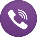 E-mail: info@radiolink.com.ua______________________ А.О. СолошенкоАБОНЕНТ   П.І.П. _____________________________________     ___________________________________________№Назва та серійний номер обладнанняОдиниця виміруСтанКіль-тьВартість за одиницю, з ПДВ (грн.)Загальна вартість з ПДВ (грн.)123ВСЬОГО:ВСЬОГО:ВСЬОГО:ВСЬОГО:ВСЬОГО:№Назва та серійний номер обладнанняОдиниця виміруСтанКіль-ть1.23ОПЕРАТОР______________________ А.О. СолошенкоАБОНЕНТ_________________________ (_________________)